EGZAMIN PISEMNY Z JĘZYKA ANGIELSKIEGOLO SEMESTR VI			Nazwisko i imię ...........................GrammarComplete the sentences and questions. Use the correct form of the verbs in brackets. If I had a problem at school, __________________ (you/help) me?After Gavin __________________ (finish) his homework, he went out.___________ you ___________ (see) the new Bond film yet? It’s amazing!I couldn’t buy the laptop because I __________________ (not save) up enough money. Max __________________ (try) pierogi when he went to Poland, and now he loves it.If nobody needed money, the world __________________ (be) a better place.Lily said that she __________________ (travel) to Greece in 2012.I bought a new MP3 player after my old one __________________ (stop) working. We ___________ never ___________ (go) to Lithuania. Is it nice?If everyone in the world __________________ (speak) the same language, it would be easier to talk to people. Mark: ___ /10Complete the second sentence so that it means the same as the first sentence. Write 1−3 words.We started having French lessons in June.
We've had French lessons _______________________ June.Scientists in France have designed a new type of robot.
A new type of robot _______________________ by scientists in France.Jake said, ‘Everyone in the school is excited about the match.'
Jake said that everyone in the school _______________________ about the match.We used recycled paper to make these boxes.
Recycled paper  _______________________ to make these boxes.Sharon said, ‘I can’t wait to go on holiday to Paris.’ 
Sharon said that she _______________________ to go on holiday to Paris. Dad went to the supermarket earlier and he hasn't come home yet.
Dad _______________________ to the supermarket. Mark said, ‘I saw a robbery last week.’ 
Mark said that he _______________________ a robbery the week before. I won't watch the film because it starts at 11 p.m.
If the film didn't start at 11pm, I_______________________ it.They will build a new library in our town.
A new library _______________________ in our town.Matt said, ‘It's going to rain on Wednesday.’
Matt said that it _______________________ that Wednesday.Mark: ___ /10VocabularyCircle the correct words to complete the sentences.The art gallery was too crowded / impressive, so I couldn’t see the paintings very well.Last night asmuggler / an arsonist set fire to an empty house on Walford Road.A luxury hotel is too expensive / romantic for us to stay in.It was hard to get to the hotel because it was so peaceful / remote.We don't like travelling in the high / low season because nobody is there and many hotels are closed.The burglar broke / stole the window to get into the house.My favourite necklace is made of aluminium / gold. It was very expensive.Someone tried to rob / mug the bank in town last week, but the police caught him.Mark: ___ /8Complete the compound nouns with the words below. There is one extra word.Pack prints investigation car code site glassesWe wanted to read the message, but it was written in a secret _______________________ .It's very sunny in Turkey at this time of year, so don’t forget to pack your sun_______________________ .I’ve got a water bottle and a jumper in my back_______________________ .My mum drives an open-top _______________________ .Do you know a good camp_______________________ near the coast?The criminal’s finger_______________________ were all over the house.Mark: ___ /6Complete the sentences with the correct form of the verb in brackets. Circle the correct prepositions.Jenny came up on / with a great idea for the party and we offered __________________ (help) her organise it. No, I don’t mind __________________ (go) with / on a boat trip when we’re in Croatia.I failed __________________ (remember) the meeting yesterday. I was thinking of / on other things and I completely forgot about it.You can’t expect __________________ (win) an argument with Gary. He’s very stubborn and doesn’t agree with / on anything you say.Gavin says that he doesn’t care about / to money, but he keeps on __________________ (do) his job, and he earns lots of money!I’m fed up with __________________ (play) tennis with you. You always shout to / at me when I do something wrong.Mark: ___ /6Use of EnglishRead the dialogues and choose the correct answers.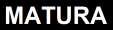 Dialogue 1Woman	Can I help you?Man	___Woman	Not until Monday morning, I’m afraid.Yes, do you know where the museum is?Yes, I was wondering if the museum is open.Yes, could you tell me if there’s a museum near here?Dialogue 2Gemma	There are a lot of burglaries and robberies in this area.Val	___Gemma	I know. The government really should do more to stop it.As I see it, we need a new government.What is more, it's getting worse every year.I don’t think that there are too many criminals.Dialogue 3Man	Excuse me. I bought these trainers in the sale yesterday, but they’re too big.Woman	___Man	I don’t know. I’ll have a look around. I’m not sure about that. Can I see the receipt?I'm sorry, but we can't reduce the price any more.Would you like to exchange them for something else?Dialogue 4Dan	What’s Dario’s Café like on a Saturday evening?Jan	___Dan	That’s good to know – I’ll go on Wednesday instead.I can’t stand eating out in the evenings.I usually avoid going there then because it’s too busy.I often decide to go at the last minute.Dialogue 5Rachel	Why is this electric floor cleaner better than the other one? Helen	___It prevents you from breaking it.It cleans floors.It’s rechargeable.Mark: ___ /5TranslationTranslate the Polish parts of the sentences into English.(Byłam w NowymJorku) ______________________________ five times with my family. (Nie mógłbym połączyć się z siecią) ______________________________ if I didn’t have my tablet with me.When Imelda tried to pay the bill, (zdała sobie sprawę, ze jej pieniądze zostały skradzione) 																 .(Reporter powiedział, że ofiara wpadła do rzeki.) 																				 .(Nowe typy pojazdów zostaną wynalezione w przyszłości.) 																			 .Mark: ___ /10ReadingRead the texts.Match the writers (Katie, Ben, Gareth and Davina) with the questions (1–5). There is one extra question.Young entrepreneursHow do you become a successful entrepreneur while you’re still at school? Four young people explain how they did it.Katie Bradley, 14	The chefI’ve always eaten cakes, but when I learned to make them I realised how unhealthy many of them were. So I wanted to find a way to make healthy cakes, without much sugar. Instead of lots of sugar, I used more fruit and healthy kinds of low-sugar chocolate. The results were amazing – they were delicious, and also good for you. My mum encouraged me to start selling them at our local market, and I came up with the name ‘Katie’s cakes’. I was surprised at how popular they were! Now I’ve been contacted by a big supermarket. They’re keen to sell my products, so I’m really excited!Ben Stewart, 15	The bloggerI love writing, so one day my teacher suggested I started a blog. But there are lots of blogs on the internet, and I wanted my blog to be different. Then I had a great idea. I'm really interested in shopping, and I also know more about money than most teenagers: you know, how to earn it and how to save it. So I started a shopping and money blog for teenagers. I give people advice about shopping − and if they have money problems, I tell them the best thing to do. I started the website a year ago, and it's grown and grown. Thousands of people visit my blog now, and I make money from adverts on the blog. I’ve had lots of great messages from people too. One person said that I had changed their life. That’s awesome!Gareth Jones, 13	The website designerI’ve had a computer since I was six years old, so I’ve grown up with IT. I use websites all the time to help me with my homework. But in the past I often couldn’t find the answers to simple questions very quickly. I realised that many teenagers were probably having the same problem. So I came up with an idea for a new website. It's designed to help people with their homework, and it's already become very popular. It's for young people and written by young people too. It doesn’t cost anything to use the website, but I have advertisements on there so I’m making a lot of money. It’s brilliant!Davina Richards, 16	The online sellerWhen I was twelve years old, I wanted to go on a school trip. But my mum said that she wouldn’t pay for it − I could only go on the trip if I paid for it myself. So I needed to sell something and make money. My mum showed me how to use eBay, and I looked through my old CDs, books and gadgets and decided which ones to sell. I made £100 in the first few days, and after that I couldn’t stop. Now I’ve got an online shop. I buy things to sell in my shop, and my friends and I make things to sell online too.Which person …started a business because they needed money?			__________________helps people to find information when they need it?			__________________started their business after learning IT at school?			__________________was contacted by a big company?					__________________is pleased that they have helped people? 				__________________Mark: ___ / 5